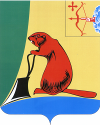 АДМИНИСТРАЦИЯ ТУЖИНСКОГО МУНИЦИПАЛЬНОГО РАЙОНАКИРОВСКОЙ ОБЛАСТИПОСТАНОВЛЕНИЕО внесении изменений в постановление администрации Тужинского муниципального района от 08.02.2016 № 35В соответствии со статьей 55 Градостроительного кодекса Российской Федерации, Федеральными законами от 03.07.2016 № 361-ФЗ (ред. от 29.07.2017) «О внесении изменений в отдельные законодательные акты Российской Федерации и признании утратившими силу отдельных законодательных актов (положений законодательных актов) Российской Федерации», от 03.07.2016 № 372-ФЗ (ред. от 28.12.2016) «О внесении изменений в Градостроительный кодекс Российской Федерации и отдельные законодательные акты Российской Федерации» администрация Тужинского муниципального района ПОСТАНОВЛЯЕТ:1. Внести в постановление администрации Тужинского муниципального района от 08.02.2016 №35, пунктом 1 которого утвержден административный регламент предоставления муниципальной услуги «Выдача разрешения на ввод объекта в эксплуатацию на территории муниципального образования Тужинский муниципальный район» (далее -Регламент) изменения согласно приложению. 2. Разместить изменения в административный регламент на официальном сайте администрации Тужинского муниципального района, в сети «Интернет» и на Едином портале государственных и муниципальных услуг (www.gosuslugi.ru).3. Настоящее постановление вступает в силу момента опубликования в Бюллетене муниципальных нормативных правовых актов органов местного самоуправления Тужинского муниципального района Кировской областиГлава Тужинского муниципального района	                                                Е.В. ВидякинаПОДГОТОВЛЕНОГлавный специалист – главный архитектор района						Л.А. МирскихСОГЛАСОВАНОПервый заместитель главы администрациипо жизнеобеспечению – заведующийсектором сельского хозяйства					Л.В. БледныхУправляющая делами администрацииТужинского муниципального района				С.И. ШишкинаНачальник отдела юридическогообеспечения управления деламиадминистрации Тужинскогомуниципального района						Ю.В. ДрягинаРазослать: дело, прокуратура, отдел жизнеобеспечения, на сайт, Единый портал государственных и муниципальных услуг, в бюллетень.Приложение к постановлению администрации Тужинского муниципального района от                      №ИЗМЕНЕНИЯв административный регламент предоставления муниципальной услуги«Выдача разрешения на ввод объекта в эксплуатацию на территории муниципального образования Тужинский муниципальный район»1. В разделе 2 Регламента:1.1. Часть 2.5 дополнить абзацем следующего содержания:«Соглашением о взаимодействии между территориальным отделом Кировского областного государственного автономного учреждения «Многофункциональный центр предоставления государственных и муниципальных услуг» в Тужинском районе и администрацией муниципального образования Тужинский муниципальный район Кировской области.»;1.2. Пункт 2.6.1.8 части 2.6 изложить в следующей редакции:«2.6.1.8. Документ, подтверждающий соответствие параметров построенного, реконструированного объекта капитального строительства проектной документации, в том числе требованиям энергетической эффективности и требованиям оснащенности объекта капитального строительства приборами учета используемых энергетических ресурсов, и подписанный лицом, осуществляющим строительство (лицом, осуществляющим строительство, и застройщиком или техническим заказчиком в случае осуществления строительства, реконструкции на основании договора строительного подряда, а также лицом, осуществляющим строительный контроль, в случае осуществления строительного контроля на основании договора), за исключением случаев осуществления строительства, реконструкции объектов индивидуального жилищного строительства.»;1.3. Часть 2.6 дополнить подпунктом 2.6.1.14 следующего содержания:«2.6.1.14. Подготовленные в электронной форме текстовое и графическое описания местоположения границ охранной зоны, перечень координат характерных точек границ такой зоны в случае, если подано заявление о выдаче разрешения на ввод в эксплуатацию объекта капитального строительства, являющегося объектом электроэнергетики, системы газоснабжения, транспортной инфраструктуры, трубопроводного транспорта или связи, и если для эксплуатации этого объекта в соответствии с федеральными законами требуется установление охранной зоны. Местоположение границ такой зоны должно быть согласовано с органом государственной власти или органом местного самоуправления, уполномоченными на принятие решений об установлении такой зоны (границ такой зоны), за исключением случаев, если указанные органы являются органами, выдающими разрешение на ввод объекта в эксплуатацию. Предоставление предусмотренных настоящим пунктом документов не требуется в случае, если подано заявление о выдаче разрешения на ввод в эксплуатацию реконструированного объекта капитального строительства и в результате указанной реконструкции местоположение границ ранее установленной охранной зоны не изменилось.»;1.4. Дополнить частью 2.7-1 следующего содержания:«2.7-1. Перечень оснований для приостановления предоставления муниципальной услуги. Основания для приостановления предоставления муниципальной услуги отсутствуют.»;1.5. Пункт 2.6.2 части 2.6 изложить в следующей редакции:«2.6.2. Документы, указанные в пунктах 2.6.1.2, 2.6.1.5 – 2.6.1.10, 2.6.1.12-2.6.1.14 настоящего Административного регламента, заявитель должен предоставить самостоятельно, если указанные документы (их копии или сведения, содержащиеся в них) отсутствуют в распоряжении органов государственной власти, органов местного самоуправления либо подведомственных государственным органам или органам местного самоуправления организаций. Если документы, указанные в настоящем пункте, находятся в распоряжении органов государственной власти, органов местного самоуправления либо подведомственных государственным органам или органам местного самоуправления организаций, такие документы запрашиваются администрацией, в органах и организациях, в распоряжении которых находятся указанные документы, если заявитель не представил указанные документы самостоятельно.».2. В части 3.5. раздела 3 Регламента абзац пятый изложить в следующей редакции:«В случае невыполнения заявителем требований, предусмотренных частью 18 статьи 51 Градостроительного кодекса Российской Федерации, разрешение на ввод объекта в эксплуатацию выдается только после передачи безвозмездно в администрацию, выдавшую разрешение на строительство, сведений о площади, о высоте и количестве этажей планируемого объекта капитального строительства, о сетях инженерно-технического обеспечения, одного экземпляра копии результатов инженерных изысканий и по одному экземпляру копий разделов проектной документации, предусмотренных пунктами 2, 8 – 10 и 11.1 части 12 статьи 48 Градостроительного кодекса Российской Федерации, или одного экземпляра копии схемы планировочной организации земельного участка с обозначением места размещения объекта индивидуального жилищного строительства, а в случае строительства или реконструкции объекта капитального строительства в границах территории исторического поселения также предусмотренного пунктом 3 части 12 статьи 48 Градостроительного кодекса Российской Федерации раздела проектной документации объекта капитального строительства или предусмотренного пунктом 4 части 9 статьи 51 Градостроительного кодекса Российской Федерации описания внешнего облика объекта индивидуального жилищного строительства (за исключением случая, если строительство или реконструкция объекта капитального строительства осуществлялись в соответствии с типовым архитектурным решением объекта капитального строительства).».3. В разделе 5 Регламента:3.1. Часть 5.2 изложить в следующей редакции:«5.2. Заявитель может обратиться с жалобой в том числе в следующих случаях:нарушение срока регистрации запроса заявителя о предоставлении муниципальной услуги;нарушение срока предоставления услуги;требование у заявителя документов, не предусмотренных нормативными правовыми актами Российской Федерации, нормативными правовыми актами Кировской области, муниципальными правовыми актами для предоставления услуги;отказ в приеме документов, представление которых предусмотрено нормативными правовыми актами Российской Федерации, нормативными правовыми актами Кировской области, муниципальными правовыми актами для предоставления услуги, у заявителя;отказ в предоставлении услуги, если основания отказа не предусмотрены федеральными законами и принятыми в соответствии с ними иными нормативными правовыми актами Российской Федерации, нормативными правовыми актами Кировской области, муниципальными правовыми актами;требование с заявителя при предоставлении услуги платы, не предусмотренной нормативными правовыми актами Российской Федерации, нормативными правовыми актами Кировской области, муниципальными правовыми актами;отказ органа администрации, должностного лица и (или) муниципального служащего администрации в исправлении допущенных опечаток и ошибок в выданных в результате предоставления услуги документах либо нарушение установленного срока таких исправлений;нарушение срока или порядка выдачи документов по результатам предоставления муниципальной услуги;приостановление предоставления муниципальной услуги, если основания приостановления не предусмотрены федеральными законами и принятыми в соответствии с ними иными нормативными правовыми актами Российской Федерации, законами и иными нормативными правовыми актами субъектов Российской Федерации, муниципальными правовыми актами.».3.2. Часть 5.24 изложить в следующей редакции:«5.24. В случае установления в ходе или по результатам рассмотрения жалобы признаков состава административного правонарушения или преступления должностное лицо, работник, наделенные полномочиями по рассмотрению жалоб, незамедлительно направляют имеющиеся материалы в органы прокуратуры.»._____________ПРОЕКТ №пгт Тужапгт Тужапгт Тужапгт Тужа